Informations généralesNom du Parquet : ………………………………………………Adresse physique : …………………………………………Téléphone : …………………………………………………Nom et Prénom de la Personne ressource : ………………………………………………………….Fonction : …………………………………………………………………………………….E-mail : ………………………………………………………………………………………Téléphone : …………………………………………………………………………………..Information sur la disposition des équipements informatiquesLe Parquet dispose-t-il d’ordinateurs ? Oui                                   Non Quel type d’ordinateur ?Ordinateur de bureau                 Combien ?   Ordinateur portable                    Combien ?Tablette          			   Combien ?Les ordinateurs sont-ils interconnectés via le réseau local Oui		      NonLes ordinateurs sont-ils connectés à l’Internet ?  Oui		      NonQuel est le fournisseur d’Internet ?   …………………………………………………………………………………….Quel est la capacité en Mbits fournie ?…………………………………………………………………………………….Depuis quand le parquet est-il connecté ? ………………………………………………………… Autres équipements Imprimante                   	Combien?   Photocopieuse             	Combien ?  Scanner  			Combien ?  Quels sont les autres équipements / logiciels nécessitant l’utilisation de l’Internet dont dispose le parquet ?……………………………………………………………………………………………………………………………………………………………………………………………………………………………………………………………………………………………………………………………………………………………………………………………………………………………… Quel est la source d’alimentation électrique de ces équipements ?Courant de secteur (REGIDESO)Plaque solaire Groupe électrogène Information sur la disposition de l’InternetLe parquet est-il connecté à l’Internet ?  Oui                                                                Non Information sur les compétences numériques Les utilisateurs des services TIC sont-ils bien formés pour une bonne exploitation de ces outils ?.......................................................................................................................................................Disposez-vous des techniciens pour la maintenance des équipements ? ………………………………………………………………………….Quelle est votre appréciation sur la qualité des services Internet ? (Disponibilité et vitesse) ………………………………………………………………………………………………………………………………………………………………………………………………………………………………………………………………………………………………………………………………………………………………………………………………………………………………Proposition………………………………………………………………………………………………………………………………………………………………………………………………………………………………………………………………………………………………………………………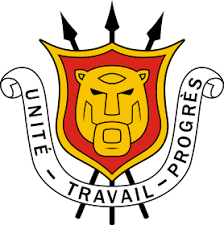 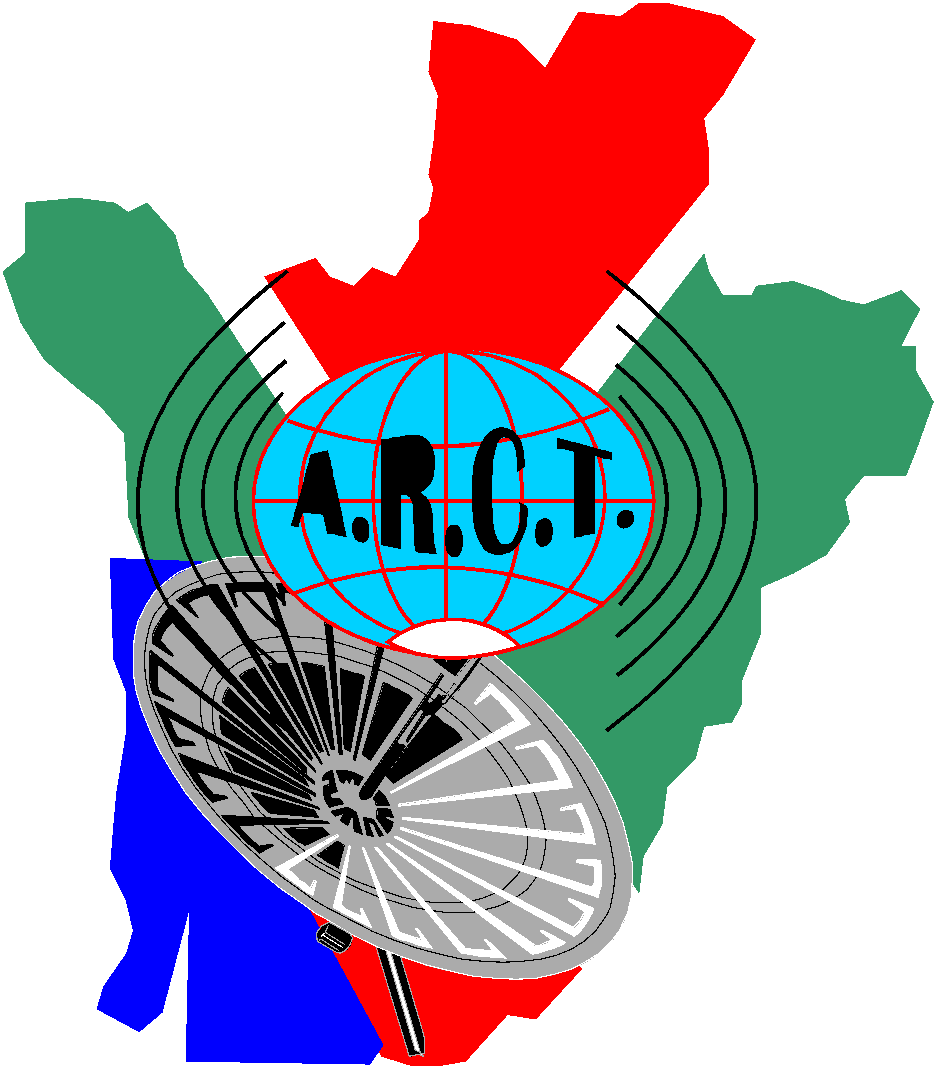 